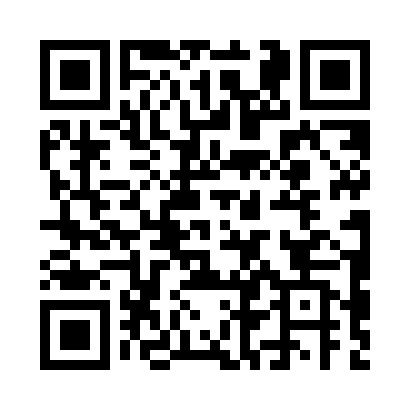 Prayer times for Treuenhagen, GermanySat 1 Jun 2024 - Sun 30 Jun 2024High Latitude Method: Angle Based RulePrayer Calculation Method: Muslim World LeagueAsar Calculation Method: ShafiPrayer times provided by https://www.salahtimes.comDateDayFajrSunriseDhuhrAsrMaghribIsha1Sat2:505:081:185:389:2811:392Sun2:505:081:185:399:3011:393Mon2:505:071:195:399:3111:404Tue2:505:061:195:399:3211:405Wed2:505:061:195:409:3211:416Thu2:505:051:195:409:3311:417Fri2:495:051:195:419:3411:428Sat2:495:041:195:419:3511:429Sun2:495:041:205:419:3611:4310Mon2:495:031:205:429:3711:4311Tue2:495:031:205:429:3711:4412Wed2:495:031:205:439:3811:4413Thu2:495:031:205:439:3811:4414Fri2:495:031:215:439:3911:4515Sat2:505:021:215:439:3911:4516Sun2:505:021:215:449:4011:4517Mon2:505:021:215:449:4011:4618Tue2:505:021:225:449:4111:4619Wed2:505:031:225:459:4111:4620Thu2:505:031:225:459:4111:4621Fri2:505:031:225:459:4111:4722Sat2:515:031:225:459:4211:4723Sun2:515:031:235:459:4211:4724Mon2:515:041:235:469:4211:4725Tue2:515:041:235:469:4211:4726Wed2:525:051:235:469:4211:4727Thu2:525:051:235:469:4211:4728Fri2:525:061:245:469:4111:4729Sat2:535:061:245:469:4111:4730Sun2:535:071:245:469:4111:47